insert your Abstract Title here First name Last namea, First name Last namea,b and First name Last namebaAffiliation1; (e-mail 1)bAffiliation2; (e-mail 2) Please, insert your abstract body text here. Your abstract should not exceed 1 page of A4 size. Margins: top margin 4.5 cm, left and right margin 2.5 cm, like this example. The text should be 12-point Times New Roman, single column, with 1 line spacing. All text in this example has the correct formatting style. Therefore, you can simply type or copy-paste your text into this template (This is most convenient by using Edit > Paste special > unformatted text). The text should be justified. Authors should be named with full first name and full last name (e.g. John Smith). The name of the presenting author should be underlined. Present the authors' affiliations and email addresses below the names. The paper should be submitted in Microsoft Word compatible format (doc, docx, rtf), not PDF. The file size of the finished document should not exceed 1500 kB. References mentioned in the text should be indicated by a superscript number. The references should follow IEEE reference style. Please do not use automatic cross references. 1.	F.N. Last name and F.N. Last name "Title of the article" Journal Abbrev., vol. 12, pp. 34-56.2.	F.N. Last name, Ed. X, Book name. Publisher 2024. 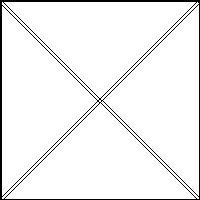 Figure captions should be placed bellow the figures (Times New Roman 10, regular).Table titles should be placed above the table (Times New Roman 10, regular). Acknowledgment: Optional (Times New Roman 11, italic)